06.02.2023  № 408О внесении изменений в реестр муниципальных маршрутов регулярных перевозок города Чебоксары, утвержденный постановлением администрации города Чебоксары от 29.08.2022 № 2999	В соответствии с Федеральным законом от 06.10.2003 № 131-ФЗ «Об общих принципах организации местного самоуправления в Российской Федерации», Федеральным законом от 13.07.2015 № 220-ФЗ «Об организации регулярных перевозок пассажиров и багажа автомобильным транспортом и городским наземным электрическим транспортом в Российской Федерации и о внесении изменений в отдельные законодательные акты Российской Федерации», Положением об организации регулярных перевозок пассажиров и багажа автомобильным транспортом и городским наземным электрическим транспортом на территории муниципального образования города Чебоксары, утвержденным решением Чебоксарского городского Собрания депутатов от 22.09.2016 № 446, документом планирования регулярных перевозок пассажиров и багажа автомобильным и наземным электрическим транспортом в городе Чебоксары на 2023-2027, утвержденным постановлением администрации города Чебоксары от 16.01.2023 № 90, администрация города Чебоксары п о с т а н о в л я е т:1. Внести в реестр муниципальных маршрутов регулярных перевозок города Чебоксары, утвержденный постановлением администрации города Чебоксары от 29.08.2022 № 2999, следующие изменения:1.1. наименование троллейбусного маршрута № 1 «Университет - ОАО «Промтрактор» изложить в следующей редакции:«Университет - ГСК «Трактор-3»;1.2. наименование троллейбусного маршрута № 5 «Маштехникум - Агрегатный завод» изложить в следующей редакции:«ГСК «Трактор-3» - Агрегатный завод»;1.3. наименование троллейбусного маршрута № 6 «Маштехникум - Железнодорожный вокзал» изложить в следующей редакции:«ГСК «Трактор-3» - Железнодорожный вокзал»;1.4. наименование троллейбусного маршрута № 8 «ул. Р. Люксембург - Железнодорожный вокзал» изложить в следующей редакции:«ул. Розы Люксембург – Железнодорожный вокзал»;1.5. наименование троллейбусного маршрута № 9 «Маштехникум - Агрегатный завод» изложить в следующей редакции:«ГСК «Трактор-3» - Агрегатный завод»;1.6. наименование троллейбусного маршрута № 11 «Завод им. Чапаева - Железнодорожный автовокзал» изложить в следующей редакции:«ЧПО им. В.И. Чапаева - Железнодорожный вокзал»;1.7. наименование троллейбусного маршрута № 21 «Медицинский центр - Бульвар Юности» изложить в следующей редакции:«Бульвар Юности - Медицинский центр»;1.8. в автобусном маршруте № 12 «мкр. «Виноградный» - мкр. «Благовещенский»:в позиции 6 «Наименование перевозчика» слова «ООО «Союз-4» исключить;в позиции 7 «Местонахождение перевозчика/ИНН» слова «г. Чебоксары, проезд Складской, д. 6А/2128703480» исключить.2. Настоящее постановление вступает в силу со дня его официального опубликования. 3. Контроль за исполнением настоящего постановления возложить на  заместителя главы администрации города Чебоксары по вопросам ЖКХ А.С. Федорова.Глава администрации города Чебоксары				          Д.В. СпиринЧăваш РеспубликиШупашкар хулаАдминистрацийěЙЫШĂНУ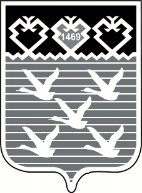 Чувашская РеспубликаАдминистрациягорода ЧебоксарыПОСТАНОВЛЕНИЕ